Российская ФедерацияКурганская область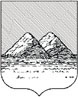 АДМИНИСТРАЦИЯ ГОРОДА КУРГАНАДЕПАРТАМЕНТ СОЦИАЛЬНОЙ ПОЛИТИКИПРИКАЗот «5» сентября г. № 355КурганО проведении школьного этапа всероссийской олимпиады школьников в 2023 - 2024 учебном годуС целью выявления и развития у обучающихся творческих способностей и интереса к научной (научно-исследовательской) деятельности, пропаганды научных знаний в соответствии с Порядком проведения всероссийской олимпиады школьников, утвержденным приказом Министерства просвещения Российской Федерации от 27 ноября 2020 года № 678 «Об утверждении Порядка проведения всероссийской олимпиады школьников», приказом Департамента образования и науки Курганской области от 4 сентября 2023 года №926 «О организации и проведении школьного этапа всероссийской олимпиады школьников в Курганской области в 2023-2024 учебном году» П Р И К А З Ы В А Ю:1. Провести школьный этап всероссийской олимпиады школьников с 15 сентября по 27 октября 2023 года по географии, истории, иностранным языкам, литературе, искусство (МХК), основы безопасности жизнедеятельности, обществознанию, праву, русскому языку, технологии, физической культуре, экологии, экономики в очной форме; по астрономии, биологии, информатике, математике, физике, химии с использованием информационно-коммуникационных технологий на платформе «Сириус. Курсы»;2. Назначить ответственным за организацию и методическое обеспечение школьного этапа всероссийской олимпиады школьников (далее – школьный этап олимпиады) муниципальное бюджетное учреждение города Кургана «Курганский городской инновационно - методический центр»;3. Утвердить график проведения школьного этапа олимпиады согласно приложению 1 к настоящему приказу;4. Утвердить организационно-технологическую модель проведения школьного этапа олимпиады согласно приложению 2 к настоящему приказу.5.Утвердить состав оргкомитета  школьного этапа всероссийской олимпиады школьников согласно приложению 3 к настоящему приказу;6. Утвердить состав муниципальной предметно-методической комиссии по подготовке олимпиадных заданий школьного этапа олимпиады согласно приложению 4 к настоящему приказу;7. Контроль за исполнением приказа оставляю за собой.       Заместитель директора Департамента,         начальник управления образования       Департамента  социальной политики           Администрации города Кургана		          	                И.В. Паскевич                Щербакова Елена Леонидовна8 (3522) 23-72-61График проведения школьного этапавсероссийской олимпиады школьников (2023 - 2024 учебный год)Организационно-технологическая модель проведения школьного этапа всероссийской олимпиады школьников1. Организационно-технологическая модель проведения школьного этапа всероссийской олимпиады школьников (далее – школьный этап олимпиады) разработана в соответствии с Порядком проведения всероссийской олимпиады школьников, утвержденным приказом Министерства образования и науки Российской Федерации от 27 ноября 2020 года № 678, с изменениями в приказ от 26 января 2023 года № 55 (далее – Порядок).2. Участниками школьного этапа олимпиады являются обучающиеся 4-11 классов образовательных организаций (далее –ОО), осуществляющих образовательную деятельность по образовательным программам начального общего, основного общего и среднего общего образования.3. Школьный этап всероссийской олимпиады школьников проводится на базе общеобразовательных учреждений. 4. Руководитель образовательного учреждения является организатором проведения школьного этапа олимпиады (далее – Организатор). 5.  Организатор формирует оргкомитет в ОО, определяет лиц, ответственных за сбор и обработку результатов школьного этапа олимпиады (протоколы) их публикацию на официальном сайте в сети «Интернет», утверждает результаты школьного этапа олимпиады по каждому общеобразовательному предмету (рейтинг победителей и рейтинг призеров), количественный отчёт о школьном этапе, награждает победителей и призеров школьного этапа олимпиады поощрительными грамотами. 6. Оргкомитет в ОО: - составляет график проведения разбора олимпиадных заданий и их решений показа работ участников школьного этапа олимпиады подачи и рассмотрения апелляций;- обеспечивает сбор и хранение  заявлений родителей (законных представителей) обучающихся, заявивших о своем участии в олимпиаде,  об ознакомлении с Порядком проведения олимпиады  и о согласии на обработку персональных данных своих несовершеннолетних детей (в том числе на распространение и передачу третьим лицам: МБУ КГ ИМЦ, Департаменту образования и науки Курганской области, Правительству Курганской области, Администрации города Кургана), на публикацию результатов на официальном сайте в информационно-телекоммуникационной  сети «Интернет»; - проводит инструктаж участников перед началом школьного этапа олимпиады: о продолжительности школьного этапа олимпиады, о месте и времени проведения разбора олимпиадных заданий, о процедуре показа олимпиадных работ, о случаях удаления с школьного этапа олимпиады, о времени и месте ознакомления с результатами школьного этапа олимпиады, о сроках подачи апелляции в целях обеспечения права обучающихся на объективное оценивание;-  осуществляет кодирование олимпиадных работ; - организует работу жюри по каждому предмету;- составляет количественный отчет и передает утвержденный организатором отчет МБУ КГ «ИМЦ»;- публикует результаты олимпиады на сайте образовательного учреждения с соблюдением требований, установленных Федеральным законом от 27 июня 2006 года № 152 - ФЗ «О персональных данных»;- обеспечивает хранение олимпиадных работ школьного этапа в течение учебного года с последующим их уничтожением. По факту уничтожения олимпиадных работ составляется акт;- несет ответственность за жизнь и здоровье участников олимпиады во время ее проведения;- следит за соблюдением всех необходимых профилактических санитарно-противоэпидемических мероприятий во время проведения;- обеспечивает специальные условия для обучающихся с ОВЗ с учетом состояния их здоровья, особенностей психофизического развития (по заявлению родителя (законного представителя) не позднее чем за 10 дней до даты проведения этапа).7.  Для объективной проверки олимпиадных работ, выполненных участниками олимпиады, организатор определяет и утверждает состав жюри по каждому общеобразовательному предмету. Число членов жюри школьного этапа составляет не менее 5 человек. 8. Жюри школьного этапа:- оценивает закодированные олимпиадные работы в соответствии с утвержденными критериями и методиками оценивания выполненных олимпиадных заданий;  - передает ответственному члену оргкомитета работы участников и заполняет протокол дешифрованных результатов участников олимпиады;- проводит с участниками школьного этапа олимпиады анализ олимпиадных заданий и их решений, показ работ и апелляцию;- определяет победителей и призеров школьного этапа олимпиады на основании рейтинга по каждому общеобразовательному предмету с учетом апелляций;- принимает решение по результатам рассмотрения апелляции (об отклонении апелляции и сохранении выставленных баллов или об удовлетворении апелляции и корректировке баллов) и представляет результаты олимпиады (итоговые протоколы), подписанные председателем и секретарем жюри организатору олимпиады для их утверждения; - составляет и представляет оргкомитету аналитический отчет о результатах выполнения олимпиадных заданий по каждому общеобразовательному предмету. 9. При проведении школьного этапа олимпиады каждому участнику должно быть предоставлено отдельное рабочее место, оборудованное в соответствии с требованиями к проведению по каждому общеобразовательному предмету и в соответствии с санитарно-эпидемиологическими правилами. В помещениях необходимо обеспечивать комфортные условия: тишину, чистоту, свежий воздух, достаточную освещенность рабочих мест. 10. В образовательном учреждении должен быть организован пункт скорой медицинской помощи, оборудованный соответствующими средствами ее оказания.13. Участник может взять с собой в аудиторию ручку, очки, шоколад, воду. На школьный этап олимпиады по географии разрешается дополнительно взять с собой линейку, транспортир, непрограммируемый калькулятор; по химии - непрограммируемый калькулятор; по физике - циркуль, транспортир, линейку, непрограммируемый калькулятор.14 . В аудиторию не разрешается брать бумагу, справочные материалы (словари, справочники, учебники и т.д.), технические средства и иные средства хранения и передачи информации. 15. Во время выполнения задания участникам нельзя выходить из аудитории с заданием или листом ответов.16. Участник не имеет права свободно перемещаться по аудитории и общаться с другими участниками.17. В случае нарушения участником школьного этапа олимпиады настоящих требований к организации и проведению школьного этапа олимпиады, он удаляется из аудитории и лишается права дальнейшего участия во всероссийской олимпиаде школьников по данному предмету в текущем учебном году. По факту удаления составляется акт.18. Каждый участник школьного этапа олимпиады обеспечивается распечатанным комплектом заданий, проштампованными школьными тетрадными листами или листами формата А4 в достаточном количестве для выполнения заданий Олимпиады и черновиками.17. Перед началом школьного этапа олимпиады участники заполняют титульный лист (обложку), на котором (которой) указывается предмет, класс, школа, фамилия, имя, отчество участника. Время на заполнение титульного листа (обложки) не входит в продолжительность олимпиады по данному предмету.18. Бланки (листы) ответов участника Олимпиады не должны содержать никаких референций на автора (фамилия, имя, отчество) или каких-либо иных пометок, которые могли бы выделить работу среди других или идентифицировать ее исполнителя, в противном случае работа считается дешифрованной и не оценивается.19. Исправления на листах ответов ошибками не считаются, однако, почерк должен быть понятным; спорные случаи (о или а) трактуются не в пользу участника.20. Ответы записываются только черными или синими чернилами/ пастой (запрещены красные/ зеленые чернила, карандаш).21. Проверке подлежат только ответы, перенесенные в бланк (лист) ответов (если таковые имеются) и чистовики.22. Черновики не проверяются.23. Проведение олимпиады с использованием технологической платформы «Сириус. Курсы» осуществляется согласно инструкции, которая публикуется на официальном сайте Образовательного центра «Сириус» https://sochisirius.ru. 24. Образовательные организации получают доступ к индивидуальным кодам участников не позднее, чем за 5 календарных дней до даты проведения тура Олимпиады на странице ФИС ОКО в виде zip-архива. Итоговые результаты доступны на ФИС ОКО через 14 дней после проведения предметной олимпиады.Состав оргкомитета школьного этапа всероссийской олимпиады школьниковПриложение 1к приказуДепартамента социальной политики Администрации города Курганаот «____»___________2023 г. №________«О проведении школьного этапа всероссийской олимпиады школьников в 2023 - 2024  учебном году»датапредметкласс15.09.23обществознание8-1119.09.23иностранный язык5-1120.09.23Экология9-1121.09.23ОБЖ9-1122.09.23история6-1126.09.23экономика9-1127.09.23литература5-1128.09.23физика (Сириус. Курсы)7-11 29.09.23искусство (МХК)9-1102.10.23астрономия (Сириус. Курсы)5-11 03.10.23технология5-1105.10.23химия (Сириус. Курсы)7-1110.10.23география7-1112.10.23биология (Сириус. Курсы)5-1118.10.23русский язык4-1119.10.23математика (Сириус. Курсы)4-620.10.23математика (Сириус. Курсы) 7-1124.10.23право9-1126.10.23информатика (Сириус. Курсы)5-1127.10.23физическая культура5-11Приложение 2 к приказуДепартамента социальной политики Администрации города Курганаот «____»___________2023 г. №________ «О проведении школьного этапавсероссийской олимпиады школьниковв 2023-2024 учебном году»Приложение 3 к приказуДепартамента социальной политики Администрации города Курганаот «____»___________2023 г. №________ «О проведении школьного этапавсероссийской олимпиады школьниковв 2023-2024  учебном году»Паскевич Ирина Владимировна- заместитель директора Департамента, начальник управления образования Департамента социальной политики Администрации города Кургана;Рычагова Наталья Владимировна- заместитель начальника управления образования, заведующая отделом общего образования управления образования Департамента социальной политики Администрации города Кургана, председатель организационного комитета школьного этапа всероссийской олимпиады школьников (далее - оргкомитет);Литвинова Евгения Эдуардовна- директор муниципального бюджетного учреждения города Кургана «Курганский городской инновационно-методический центр» (далее - МБУ «Курганский городской инновационно-методический центр»), член оргкомитета;Щербакова Елена Леонидовна- заместитель директора МБУ «Курганский городской инновационно-методический центр», член оргкомитета;Маторина Ульяна Михайловна- старший методист МБУ «Курганский городской инновационно-методический центр», секретарь оргкомитета;